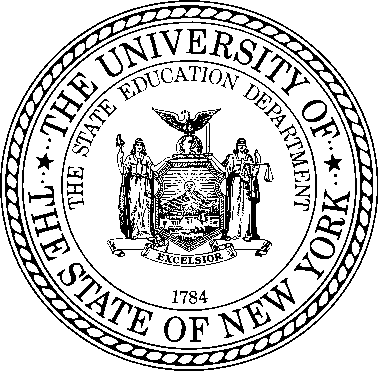 NEW YORK STATE EDUCATION DEPARTMENTOffice of Higher EducationOffice of College and University EvaluationNotification of Alternative Models of Field ExperiencesDescription of Extenuating CircumstancesField experiences prior to student teaching can be completed through alternative models during the 2022-2023 academic year, if the program was not able to secure or provide placements for candidates due to extenuating circumstances beyond the program’s control. These extenuating circumstances may include, but are not limited to, programs not being able to obtain placements after exhaustive efforts. The flexibility does not apply to student teaching or practica. Please complete the following table to describe the extenuating circumstances at your institution. Rows can be added as needed. The form can be completed any time during the academic year. This Word document must be saved, not scanned, as a PDF document.Certification of the Dean/Director of Teacher Education ProgramsPlease complete and return the notification form to: OCUEedapps@nysed.govInstitution Name (Legal Name):Institution Name (Legal Name):Institution Code:Address (Street, City, Zip Code): Address (Street, City, Zip Code): Address (Street, City, Zip Code): Dean/Director of Teacher Education Programs:(Last Name, First Name, Dr./Mr./Ms.) Title:Title:Telephone Number: (       )E-mail Address:E-mail Address:Term(e.g., Spring 2023)Course with the Field ExperienceNumber of Field Experience Hours in the CourseNumber of Hours Supplanted with Alternative Model(s) Describe the Alternative Model(s) EmployedReason for Employing Alternative Model(s) (i.e., Extenuating Circumstance)Signature:Date: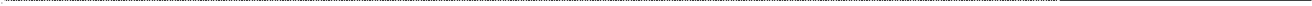 Type or print the name of the Dean/Director of Teacher Education ProgramsType or print the name of the Dean/Director of Teacher Education ProgramsDO NOT WRITE IN THIS SPACEDO NOT WRITE IN THIS SPACEReviewed by 	Date  	Reviewed by 	Date  	